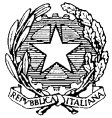 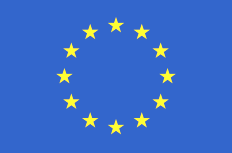 Ministero dell’IstruzioneIstituto Comprensivo “G. Puccini” Lucca 4Via Baccelli - S. Marco - 55100 Luccatel. 0583/950903 - fax 0583/491578 - c.f. 92051760467 C.M. : LUIC84500Te-mail luic84500t@istruzione.it e-mail certificata luic84500t@pec.istruzione.it                                                                               sito: www.iclucca4.edu.it							 Ai Docenti I.C. “G. Puccini” già Lucca 4Lucca, li _________________________________Firma  docente: ______________________________Oggetto: INCONTRO SCUOLA – FAMIGLIA - SERVIZI SOCIALI Segnalazione problematica : Frequenza scolastica : Assistente sociale : Nuova segnalazione :  Breve relazione descrittiva della problematica e delle soluzioni proposte/attuate:Data/e e modalità contatto con la famiglia se attivo: Strumenti / sussidi: 